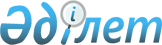 О внесении изменений в решение акима города Астаны от 11 апреля 
2014 года № 03-11 "О границах избирательных участков по городу Астане"
					
			Утративший силу
			
			
		
					Решение акима города Астаны от 26 марта 2015 года № 03-08. Зарегистрировано Департаментом юстиции города Астаны 30 марта 2015 года № 891. Утратило силу решением акима города Астаны от 26 октября 2015 года № 06-31      Сноска. Утратило силу решением акима города Астаны от 26.10.2015 № 06-31 (вводится в действие по истечении десяти календарных дней со дня первого официального опубликования).      В соответствии с Конституционным законом Республики Казахстан от 28 сентября 1995 года «О выборах в Республике Казахстан» и Законом Республики Казахстан от 23 января 2001 года «О местном государственном управлении и самоуправлении в Республике Казахстан», аким города Астаны РЕШИЛ:



      1. Внести в решение акима города Астаны от 11 апреля 2014 года № 03-11 «О границах избирательных участков по городу Астане» (зарегистрировано в Реестре государственной регистрации нормативных правовых актов от 30 апреля 2014 года № 808, опубликовано в газетах «Астана ақшамы» от 13 мая 2014 года № 51 (3108), «Вечерняя Астана» от 13 мая 2014 года № 50 (3126) следующие изменения:



      в приложении 1 к вышеуказанному решению:

      в строке «Избирательный участок № 10» слова и цифру «улица Коркыта, 3» заменить словами и цифрой «улица М. Ғабдуллина, № 7»;

      в строке «Избирательный участок № 17» слова и цифры «улица Жанибека тархана, 17» заменить словами и цифрами «улица Ж. Тархана, № 16»;

      в строке «Избирательный участок № 18» слова и цифры «улица Жанибека тархана, 17» заменить словами и цифрами «улица Ж. Тархана, № 16»;

      в строке «Избирательный участок № 19» слова и цифру «улица А. Янушкевича, 6» заменить словами и цифрой «улица А. Жұбанова, № 7»;

      в строке «Избирательный участок № 22» слова и цифру «улица Кажымукан, 5» заменить словами и цифрами «улица Қажымұқана, № 13»;

      в строке «Избирательный участок № 36» слова и цифру «улица Кажымукан, 3» заменить словами и цифрой «улица Қажымұқана, № 7»;

      в строке «Избирательный участок № 44» слова и цифры «проспект Абылай хана, 21/3» заменить словами и цифрами «проспект Абылай хана, № 25/3»;

      в строке «Избирательный участок № 45» слова и цифры «проспект Абылай хана, 21/3» заменить словами и цифрами «проспект Абылай хана, № 25/3»;

      в строке «Избирательный участок № 46» слова и цифры «улица Куйши Дина, 46/2» заменить словами и цифрами «улица күйші Дина, № 44/3»;

      в строке «Избирательный участок № 47» слова и цифры «улица Куйши Дина, 46/2» заменить словами и цифрами «улица күйші Дина, № 44/3»;

      в строке «Избирательный участок № 48» слова и цифры «улица Куйши Дина, 46/2» заменить словами и цифрами «улица күйші Дина, № 44/3»;



      в приложении 3 к вышеуказанному решению:



      в строке «Избирательный участок № 139» слова «улица Карталинская, б/н» заменить словами и цифрами «улица Конституции, № 33».



      2. Государственному учреждению «Аппарат акима города Астаны» произвести государственную регистрацию настоящего решения в органах юстиции с последующим опубликованием в официальных и периодических печатных изданиях, а также на интернет-ресурсе, определяемом Правительством Республики Казахстан, и на интернет-ресурсе акимата города Астаны.



      3. Контроль за исполнением настоящего решения возложить на заместителя акима города Астаны Аманшаева Е.А.



      4. Настоящее решение вводится в действие со дня его первого официального опубликования.      Аким                                       А. Джаксыбеков      Согласовано:

      Председатель городской

      избирательной комиссии

      города Астаны

      _____________ И. Жалбиров

      26 марта 2015 года
					© 2012. РГП на ПХВ «Институт законодательства и правовой информации Республики Казахстан» Министерства юстиции Республики Казахстан
				